Анализ результатов анкетирования обратной связи Осенней школы – 2023 для учителей-логопедов и учителей-дефектологов Свердловской области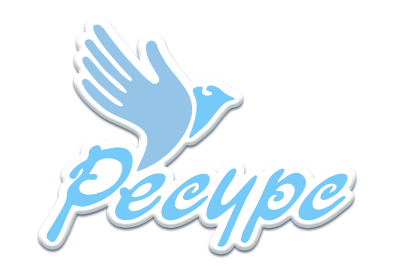 (19.10.2023)1.Организационные условия:1.1. «Была ли предварительная информация о мероприятии понятной и исчерпывающей?», удовлетворенность – 100%1.2. «Удовлетворены ли вы взаимодействием с организаторами мероприятия?», удовлетворенность – 100%1.3. «Удовлетворены ли вы формой (форматом) проведения мероприятия?» - удовлетворенность – 100%2.Содержание мероприятия:2.1. «Была ли тематика мероприятия актуальной для вас?» - удовлетворенность – 100%2.2. «Удовлетворены ли вы работой спикеров (ведущих, докладчиков, модераторов)?», удовлетворенность – 99.6%2.3. «Удовлетворены ли вы качеством профессиональной информации, представленной в ходе мероприятия?», удовлетворенность – 100%3.Практическая направленность:3.1. «Имела ли информация, представленная в ходе мероприятия, практическое значение?», удовлетворенность – 100%3.2. «Мотивированы ли вы по результатам участия в мероприятии к применению полученных знаний в своей практической деятельности?», удовлетворенность – 100%3.3. «Хотите ли вы продолжить участие в мероприятиях Центра «Ресурс» по данной тематике?», удовлетворенность – 99.6%4. Выразите Ваше общее впечатление от участия в мероприятииВсегда, интересно, актуально, нужно!Спасибо большое за мероприятие. Я из другой области и очень хотелось посмотреть, увидеть, как работают коллеги. Буду рада дальше сотрудничать, есть это возможно. Могу так же выступить и поделиться опытом.Всё креативно, позитивно. Спасибо.Получила массу полезной и нужной информации. Спасибо.Представленные материалы полезные, актуальные, носят практический характер. Все очень доступно, внятно.В целом очень понравилось! Хотелось бы очных встреч. Не хватает живого общения, обмена эмоциями.Я очень рада, что было такое мероприятие.Семинар очень полезный, получила много информации по своей работе, уверена что полученные знания пригодятся в моей работе.К сожалению, по ссылке не удалось войти, пришлось входить через vk. Видео постоянно подвисало, необходимо было всё время обновлять страницу. В связи с этим было пропущено много интересующего меня материала.Всё очень понравилось.Постоянный слушатель школы. Спасибо организаторам и спикерам за представленные наработки.Все представленные материалы были нужными и полезными!Большое спасибо спикерам за представленный интересный опыт работы. Выдержан регламент мероприятия. Немного мешали технические неполадки. В целом хорошее впечатление от Осенней школы - 2023. Думаю, что каждый слушатель нашёл для себя что-то интересное.СПАСИБО ВСЕМ!Полезное и интересное мероприятие. Многие наглядные пособия коллег просто удивили. Хорошие презентации и видео. Всё разложено по полочкам, расставлены акценты в работе. Возьму кое-что в работу.Хорошая Осенняя Школа. Получила хорошие практические материалы.Всë замечательно организовано и проведено. Только мест не хватало в вебинарной комнате.Понравилась платформа вебинара, а также качество подготовки спикеров.Познавательно и интересно.Все было замечательно!Особенно понравились выступления Крамской И.С., Стяниной А.В., Симоновой Л.В., Гариповой А.А.. У них есть методы и приемы, которые я хотела бы применить в своей работе.Для меня каждый опыт коллег - это труд и я для себя приму в работу.Все было понятно и актуально.Насыщенный материал. полезный опыт работы.Актуально, доступно, полезно! Благодарю!Очень много представлено практического и актуального материала для работы с дошкольниками и младшими школьниками.Впечатление самое приятное, все организовано очень хорошо.Спасибо, всё понравилось.Спасибо спикерам за объемную информацию.Все понравилось.Все сообщения актуальны, не затянуты, имеют практическое значение, можно использовать в работе. Надеюсь на дальнейшее сотрудничество.Все организовано, понятно, доступно! Спасибо!Хочется отметить высокое качество организации мероприятия, подготовки выступающих: сообщения, презентации, видеоролики. Опыт работы интересен, познавателен, ориентирован в том числе и на последующее практическое применение презентованных технологий и методик в коррекционно-развивающей и логопедической работе с детьми с разной нозологией. Благодарю за полученную информацию.Замечательный формат представления практического опыта! Побольше бы таких мероприятий!Все очень понравилось.Всё чётко по теме и самое важное.Все понравилось, спасибо!Спасибо спикерам за интересный методический материал.5. Укажите наиболее интересные для Вас темы обучающих мероприятий, в которых Вы хотели бы принять участие:Практикум"-запуск речи с нуля- работа с РАС и ТМНР"Понравилась презентация Гариповой А.А.  об автоматизации звуков в письменной речи. Обязательно использую эти игровые приёмы в работе.Современные подходы в практике работы учителя – логопеда (Презентация нетрадиционных методов работы, непосредственно образовательная деятельность учителя-логопеда с детьми с ОВЗ).Нейропсихологический подход в коррекционно-развивающей работе логопеда.Развитие связной речи в старших классах у детей ОВЗ.Методика обучения детей с ОВЗ в условиях общеобразовательных школ, дефектологическое сопровождение образовательного процесса.Применение кинезио-упражнений в работе школьного логопеда.Инновации в работе школьного логопеда.Затрудняюсь ответить.Занятия со старшими школьниками с ОВЗ 7-9 классы.Работа учителя - логопеда на школьном логопункте.Работа специалистов коррекционного профиля с низко функциональными детьми: с неговорящими, с РАС, с ТНМР.Взаимодействие учителя - логопеда и педагога -психолога. Организация работы с родителями детей с ОВЗ. Преемственность ДОО и школы.Логопедическая работа с детьми с ТНР, ЗПР в школе.Работа логопеда с детьми 5 класса.Работа учителя-логопеда с детьми дошкольного возраста с дизартрией.Работа с детьми с нарушением слуха.Блоки Дьенеша.Про детей с РАС и с множественными нарушениями развития (нарушения слуха, внимания, УО, ДЦП).Нейроподход, театральная деятельность.Мероприятия, направленные на детей с ТМНР.Раннее развитие.Нейроигры  в коррекционной работе логопеда .Работа над ритмом речи.Современные технологии по коррекции детей РАС.Игровые технологии в работе с дошкольниками с речевыми нарушениями.Хотелось бы увидеть эпизоды занятия с детьми- "неговоряшками", таких очень много сейчас в обычной группе любого ДОУ.Применение эффективных активных форм работы на уроках математики.Очень понравилось выступления: "Иммерсивный театр в ДОО, как метод работы с детьми с ОВЗ", выступающий Хлюпина Марина Олеговна; "Игры с мячом на балансировочном круге в коррекции речевых нарушений детей с ОВЗ", выступающие Николюк Елена Владимировна, Кудрявцева Юлия Сергеевна. Да и другие выступления также познавательны и интересны.Методики обучения, развития, приёмы работы с детьми с нарушением слуха.Кинезиологический подход в совершенствовании образовательного потенциала учащихся в условиях школьного логопункта.Автоматизация звуков при помощи письменных упражнений.Работа учителя-логопеда с детьми РАС.Инновационные методы коррекции речи.6. Напишите Ваши рекомендации по организации последующих мероприятий:Все доступно, понятно.Все хорошо.Иногда прерывалась связь.Нет рекомендацийМне всё нравится!Подбирать платформу для проведения онлайн "мероприятия" с учетом количества желающих, т. к. я очень долго не могла зайти из-за предельно допустимого количества слушателей.Было бы неплохо проводить осеннюю школу в два этапа для логопедов ДОУ и школ отдельно.Затрудняюсь ответитьНесмотря на то, что занятия с дошкольниками и младшими школьниками так или иначе пересекаются, лучше когда всё о школьниках проходит подряд. Но интересно было принять во внимание материалы всех спикеров. Спасибо.Нет.Интересен просмотр видеофрагментов с практическим материалом. Полезно, когда спикеры предлагают список литературы по теме.Всё устраивает.Больше материалов для практических занятий в школе.Больше мест на вебинаре.Продолжать в том же духе!Осенняя школа - 2023 организована очень хорошо! Замечательно, что можно скачать материалы спикеров для своей дальнейшей работы.Подводит техническая часть (пропадает звук, видео), а так супер.Звук очень плохо работал у спикеров, видео было с идеальным звуком.Нет.Так держать!Улучшить техническую работу.Рекомендаций нет, так как все организовано самым наилучшим образом.Нет.Все учтено.Нет.Сегодняшняя форма достаточно удобная: доступна каждому, не нужно терять день на поездку на очный семинар или форум.Все замечательно!Хотелось бы заранее знать о готовящихся мероприятиях. Спасибо.Побольше практического опыта.Было сложно попасть на трансляцию, рекомендую увеличить количество слушателей, которые могут подключиться.Все хорошо.Увеличит количество подключаемых участников. Все отлично и так.